FAKTURA – Skjema for refusjon av reiseutgifter for studenter i praksisDette gjelder for studenter i praksis som har hatt høyere reiseutgifter enn vanlige kostnader for å reise til studiestedet. Feltene under fylles ut av økonomikonsulent:Økonomikonsulent sender skjema og vedlegg (i PDF-format) videre til regnskap@oslomet.noResten av feltene fylles ut av studenten:Send utfylt skjema med vedlegg til din praksiskoordinator. Skjema må sendes i WORD-format, vedlegg sendes i PDF-format.Lev.nr.: (La stå blankt hvis ny lev.)Bestillingsnummer: (4-sifret bestillingskode)Fakturanummer: (må være noe unikt for den enkelte refusjon, f.eks: Refusjon reise Bergen 14.05.20 – Ola Olsen, eller et passende referansenummer. Dette må fylles ut for å lese inn skjemaet elektronisk.)Fakturadato:Forfallsdato:Etternavn:	
Etternavn:	
Fornavn og mellomnavn:
Fornavn og mellomnavn:
Fornavn og mellomnavn:
Fornavn og mellomnavn:
Semesteradresse:
Semesteradresse:
Postnr.:
Poststed:Poststed:Poststed:Studium:Emnekode:Studentnr.Kontonr. (11 siffer):Kontonr. (11 siffer):Kontonr. (11 siffer):Praksissted:Praksissted:Praksisperiode (fra — til):Praksisperiode (fra — til):Praksisperiode (fra — til):Praksisperiode (fra — til):Reise fra:Reise fra:Reise til:Reise til:Reise til:Reise til:Du kan søke refusjon av reiseutgifter for 1 -ett- alternativ. Fyll ut alternativet som er aktuelt for deg.Du kan søke refusjon av reiseutgifter for 1 -ett- alternativ. Fyll ut alternativet som er aktuelt for deg.Du kan søke refusjon av reiseutgifter for 1 -ett- alternativ. Fyll ut alternativet som er aktuelt for deg.Du kan søke refusjon av reiseutgifter for 1 -ett- alternativ. Fyll ut alternativet som er aktuelt for deg.Du kan søke refusjon av reiseutgifter for 1 -ett- alternativ. Fyll ut alternativet som er aktuelt for deg.Du kan søke refusjon av reiseutgifter for 1 -ett- alternativ. Fyll ut alternativet som er aktuelt for deg.Jeg har praksissted utenfor Oslo/Viken og som resultat av dette har jeg økte reiseutgifter: (Egenandelen = pris månedskort Ruter, alle soner)

Reiseutgifter kr. 
- Egenandel kr. 
= Dette kan jeg søke refundert kr. 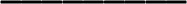 Jeg har praksissted utenfor Oslo/Viken og som resultat av dette har jeg økte reiseutgifter: (Egenandelen = pris månedskort Ruter, alle soner)

Reiseutgifter kr. 
- Egenandel kr. 
= Dette kan jeg søke refundert kr. Jeg har praksissted utenfor Oslo/Viken og som resultat av dette har jeg økte reiseutgifter: (Egenandelen = pris månedskort Ruter, alle soner)

Reiseutgifter kr. 
- Egenandel kr. 
= Dette kan jeg søke refundert kr. Jeg har praksissted utenfor Oslo/Viken og som resultat av dette har jeg økte reiseutgifter: (Egenandelen = pris månedskort Ruter, alle soner)

Reiseutgifter kr. 
- Egenandel kr. 
= Dette kan jeg søke refundert kr. Jeg har praksissted utenfor Oslo/Viken og som resultat av dette har jeg økte reiseutgifter: (Egenandelen = pris månedskort Ruter, alle soner)

Reiseutgifter kr. 
- Egenandel kr. 
= Dette kan jeg søke refundert kr. Jeg har praksissted utenfor Oslo/Viken og som resultat av dette har jeg økte reiseutgifter: (Egenandelen = pris månedskort Ruter, alle soner)

Reiseutgifter kr. 
- Egenandel kr. 
= Dette kan jeg søke refundert kr. Jeg har blitt oppfordret eller pålagt å ta praksisstudier på hjemstedet/andre steder i landet: 
Reiseutgifter (kun 1 -en- reise t/r) kr. Jeg har blitt oppfordret eller pålagt å ta praksisstudier på hjemstedet/andre steder i landet: 
Reiseutgifter (kun 1 -en- reise t/r) kr. Jeg har blitt oppfordret eller pålagt å ta praksisstudier på hjemstedet/andre steder i landet: 
Reiseutgifter (kun 1 -en- reise t/r) kr. Jeg har blitt oppfordret eller pålagt å ta praksisstudier på hjemstedet/andre steder i landet: 
Reiseutgifter (kun 1 -en- reise t/r) kr. Jeg har blitt oppfordret eller pålagt å ta praksisstudier på hjemstedet/andre steder i landet: 
Reiseutgifter (kun 1 -en- reise t/r) kr. Jeg har blitt oppfordret eller pålagt å ta praksisstudier på hjemstedet/andre steder i landet: 
Reiseutgifter (kun 1 -en- reise t/r) kr. Jeg har benyttet bil i praksisperioden:
Reiseutgifter (tilsvarende reisekostnader for offentlig transport) kr. 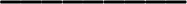 Reiseutgiftene dekkes ut ifra reise med offentlig transport. Det betyr at om du velger å kjøre bil til praksisstedet, dekkes reiseutgifter tilsvarende prisen for offentlig transport.Jeg har benyttet bil i praksisperioden:
Reiseutgifter (tilsvarende reisekostnader for offentlig transport) kr. Reiseutgiftene dekkes ut ifra reise med offentlig transport. Det betyr at om du velger å kjøre bil til praksisstedet, dekkes reiseutgifter tilsvarende prisen for offentlig transport.Jeg har benyttet bil i praksisperioden:
Reiseutgifter (tilsvarende reisekostnader for offentlig transport) kr. Reiseutgiftene dekkes ut ifra reise med offentlig transport. Det betyr at om du velger å kjøre bil til praksisstedet, dekkes reiseutgifter tilsvarende prisen for offentlig transport.Jeg har benyttet bil i praksisperioden:
Reiseutgifter (tilsvarende reisekostnader for offentlig transport) kr. Reiseutgiftene dekkes ut ifra reise med offentlig transport. Det betyr at om du velger å kjøre bil til praksisstedet, dekkes reiseutgifter tilsvarende prisen for offentlig transport.Jeg har benyttet bil i praksisperioden:
Reiseutgifter (tilsvarende reisekostnader for offentlig transport) kr. Reiseutgiftene dekkes ut ifra reise med offentlig transport. Det betyr at om du velger å kjøre bil til praksisstedet, dekkes reiseutgifter tilsvarende prisen for offentlig transport.Jeg har benyttet bil i praksisperioden:
Reiseutgifter (tilsvarende reisekostnader for offentlig transport) kr. Reiseutgiftene dekkes ut ifra reise med offentlig transport. Det betyr at om du velger å kjøre bil til praksisstedet, dekkes reiseutgifter tilsvarende prisen for offentlig transport.Beløp det søkes refusjon for (totalbeløp): Beløp det søkes refusjon for (totalbeløp): Beløp det søkes refusjon for (totalbeløp): Beløp det søkes refusjon for (totalbeløp): Beløp det søkes refusjon for (totalbeløp): Beløp det søkes refusjon for (totalbeløp): Vedlegg (alle må legges ved for at søknaden skal behandles) Billetter, busskort, månedskort etc.Vedlegg (alle må legges ved for at søknaden skal behandles) Billetter, busskort, månedskort etc.Vedlegg (alle må legges ved for at søknaden skal behandles) Billetter, busskort, månedskort etc.Vedlegg (alle må legges ved for at søknaden skal behandles) Billetter, busskort, månedskort etc.Kryss av:Dokumentasjon på billigste reisemåteDokumentasjon på billigste reisemåteDokumentasjon på billigste reisemåteDokumentasjon på billigste reisemåteKryss av:Oversikt over fremmøte i praksisOversikt over fremmøte i praksisOversikt over fremmøte i praksisOversikt over fremmøte i praksisKryss av: